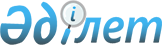 Курчатов қаласы бойынша 2016 жылға мектепке дейінгі тәрбие мен оқытуға мемлекеттік білім беру тапсырысын, жан басына шаққандағы қаржыландыру және ата-ананың ақы төлеу мөлшерлерін бекіту туралы
					
			Күшін жойған
			
			
		
					Шығыс Қазақстан облысы Курчатов қаласының әкімдігінің 2016 жылғы 14 шілдедегі № 492 қаулысы. Шығыс Қазақстан облысының Әділет департаментінде 2016 жылғы 05 тамызда № 4629 болып тіркелді. Күші жойылды - Шығыс Қазақстан облысы Курчатов қаласы әкімдігінің 2017 жылғы 30 маусымдағы № 262 қаулысымен
      Ескерту. Күші жойылды - Шығыс Қазақстан облысы Курчатов қаласы әкімдігінің 30.06.2017 № 262 қаулысымен(алғашқы ресми жарияланған күнінен кейін күнтізбелік он күн өткен соң қолданысқа енгізіледі).

      РҚАО-ның ескертпесі.
      Құжаттың мәтінінде түпнұсқаның пунктуациясы мен орфографиясы сақталған
      "Қазақстан Республикасындағы жергілікті мемлекеттік басқару және өзін-өзі басқару туралы" Қазақстан Республикасының 2001 жылғы 23 қаңтардағы Заңының 31-бабының 2 тармағына, "Білім туралы" Қазақстан Республикасының 2007 жылғы 27 шілдедегі Заңының 6-бабының 4-тармағының 8-1) тармақшасына сәйкес Курчатов қаласының әкімдігі ҚАУЛЫ ЕТЕДІ:
      1. Курчатов қаласы бойынша 2016 жылға мектепке дейінгі тәрбие мен оқытуға мемлекеттік білім беру тапсырысын, жан басына шаққандағы қаржыландыру және ата-ананың ақы төлеу мөлшерлері осы қаулының қосымшасына сәйкес бекітілсін.
      2. Осы қаулының орындалуына бақылау жасау қала әкімінің орынбасары Е. В. Старенковаға жүктелсін.
      3. Осы қаулы оның алғашқы ресми жарияланған күнінен кейін күнтізбелік он күн өткен соң қолданысқа енгізіледі. Курчатов қаласы бойынша 2016 жылға мектепке дейінгі тәрбие мен оқытуға мемлекеттік білім беру тапсырысын, жан басына шаққандағы қаржыландыру және ата-ананың ақы төлеу мөлшерлері
					© 2012. Қазақстан Республикасы Әділет министрлігінің «Қазақстан Республикасының Заңнама және құқықтық ақпарат институты» ШЖҚ РМК
				
      Курчатов қаласының

      әкімінің міндетін атқарушы 

С. Кенжебеков 
Курчатов қаласы әкімдігінің 
2016 жылғы "14" шілдедегі
№ 492 қаулысына қосымша
Бір айда бір тәрбиеленушінің жан басына шаққандағы қаржыландыру мөлшері, теңге
Бір айда бір тәрбиеленушінің жан басына шаққандағы қаржыландыру мөлшері, теңге
Бір айда бір тәрбиеленушінің жан басына шаққандағы қаржыландыру мөлшері, теңге
Бір айда бір тәрбиеленушінің жан басына шаққандағы қаржыландыру мөлшері, теңге
Тәрбиеленушілер саны, адамдар
Тәрбиеленушілер саны, адамдар
Бір айда бір тәрбиеленушіге орташа шығынның құны, теңге
Бір айда бір тәрбиеленушіге орташа шығынның құны, теңге
Бір айда

ата-аналар ақы мөлшері, теңге

 
Балабақшалар, бөбекжайлар
Балабақшалар, бөбекжайлар
Шағын орталықтар
Шағын орталықтар
Балабақшалар, бөбекжайлар
шағын орталықтар
балабақшалар, бөбекжайлар
шағын орталықтар
Бір айда

ата-аналар ақы мөлшері, теңге

 
Республикалық бюджет
Жергілікті бюджет
Республикалық бюджет
Жергілікті бюджет
Балабақшалар, бөбекжайлар
шағын орталықтар
балабақшалар, бөбекжайлар
шағын орталықтар
Бір айда

ата-аналар ақы мөлшері, теңге

 
23566
23427
10533
0
433
137
23496
10533
7900